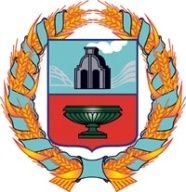 АДМИНИСТРАЦИЯ МЕЗЕНЦЕВСКОГО СЕЛЬСОВЕТАТюменцевского районаАлтайского краяПОСТАНОВЛЕНИЕ25.11.2020г.                                                                                                            № 21                                                               С.МезенцевоОб утверждении Порядка использования юридическими лицами и населением объектов спорта, находящихся в муниципальной собственности В соответствии с федеральными законами от 04.12.2007 №329-ФЗ «О физической культуре и спорте в Российской Федерации», от 29.12.2012 №273-ФЗ «Об образовании в Российской Федерации», абзацем 6 подпункта «а» пункта 2 перечня поручений Президента Российской Федерации по итогам заседания Совета при Президенте Российской Федерации по развитию физической культуры и спорта от 22.11.2019 № Пр-2397, пунктом 2 постановления Правительства Алтайского края от 24.09.2020 №405 «Об утверждении Порядка использования юридическими лицами и населением объектов спорта, находящихся в государственной собственности Алтайского края», Уставом  МО Мезенцевский сельсовет 1 ПОСТАНОВЛЯЮ:	1. Утвердить Порядок использования юридическими лицами и населением объектов спорта, находящихся в муниципальной собственности Алтайского края.2. Опубликовать настоящее постановление  на официальном сайте администрации в сети интернет3. Контроль за исполнением настоящего постановления оставляю за собойГлава сельсовета                                     С,Н.КовровКоррупциогенные факторы не выявлены                              В.А.Коврова        Приложение к постановлениюот 25.11.2020г. № 21ПОРЯДОК использования юридическими лицами и населением объектов спорта, находящихся в муниципальной собственности 	1. Настоящий Порядок регулирует вопросы предоставления  юридическим лицам и населению (физическим лицам, в том числе индивидуальным предпринимателям) объектов спорта и спортивных сооружений (далее - объекты спорта), находящихся в муниципальной собственности, в целях удовлетворения потребностей в поддержании и укреплении здоровья, физической реабилитации и проведения физкультурно-оздоровительного и спортивного досуга.	2. Целями и основными задачами реализации настоящего Порядка являются:	привлечение населения к систематическим занятиям физической культурой и спортом, формирование здорового образа жизни, воспитание физических, морально-этических и волевых качеств;	повышение роли физической культуры в оздоровлении, предупреждение заболеваемости и сохранение здоровья;	повышение уровня физической подготовленности и улучшение спортивных результатов;	организация и проведение спортивных мероприятий;	профилактика вредных привычек и правонарушений;	осуществление мероприятий по популяризации и развитию физической культуры и спорта;	создание условий для самостоятельных и организованных занятий граждан физической культурой и спортом.	3. Объекты спорта должны соответствовать требованиям, установленным нормативными правовыми актами  Российской Федерации и Алтайского края.	4. Предоставление объектов спорта осуществляется при соблюдении требований к их антитеррористической защищенности.	5. Физкультурно-оздоровительные и спортивные услуги, оказываемые на объектах спорта, должны соответствовать государственному стандарту Российской Федерации ГОСТ Р 52024-2003 «Услуги физкультурно-оздоровительные и спортивные. Общие требования». Не допускается оказание услуг на объектах спорта, на которых оказание таких услуг является небезопасным.	6. Предоставление объектов спорта юридическим лицам и населению включает в себя:	использование физкультурно-оздоровительных и спортивных сооружений, оборудованных для проведения занятий по физической культуре и спорту;	использование физкультурно-оздоровительных и спортивных сооружений для оздоровительного отдыха;	использование спортивного оборудования и инвентаря (тренажеров, снарядов и других устройств и предметов, предназначенных для занятия физической культурой и спортом).	7. Муниципальное бюджетное (автономное) учреждение - правообладатель объекта спорта (далее - учреждение) принимает решение об объемах использования юридическими и физическими лицами объектов спорта с учетом необходимости обеспечения в полном объеме основной уставной деятельности учреждений (тренировочного, образовательного процессов), а также необходимости выполнения основных целей и задач, указанных в пункте 2 настоящего Порядка, согласовывая в установленном законодательством порядке и случаях распоряжение объектами спорта с органом местного самоуправления, осуществляющим в отношении данного учреждения функции и полномочия учредителя.	8. Учреждения, в чьем оперативном управлении находятся объекты спорта, предоставляют юридическим лицам и населению бесплатно доступную и достоверную информацию об условиях и порядке использования физкультурно-оздоровительных и спортивных сооружений, размере арендной платы за пользование ими, правилах поведения при использовании, а также об антитеррористической защищенности объектов спорта.	9. Администрация Мезенцевского сельсовета осуществляет сбор информации от подведомственных учреждений об объектах спорта, возможных к использованию пользователями, которую включает в реестр подведомственных учреждений, имеющих возможность предоставлять объекты спорта населению муниципального образования (далее - реестр).	Реестр включает в себя название учреждения, его адрес, название объекта спорта, график возможного предоставления объекта спорта (дни недели, часы), стоимость предоставления (безвозмездный характер предоставления), контактную информацию (телефон, адрес электронной почты, официальный сайт, данные уполномоченного на организацию использования объекта спорта должностного лица).	Реестр размещается на официальном сайте администрации Мезенцевского сельсовета: https://mezentsevosovet.ru.	10. Заинтересованные в предоставлении объектов спорта лица, указанные в пункте 1 настоящего Порядка, направляют в учреждение,  заявление о предоставлении во временное пользование (временное владение и пользование) объекта спорта (далее – заявление), включенного в реестр. Физические лица направляют также согласие на обработку персональных данных в соответствии с Федеральным законом от 27.07.2006 №152-ФЗ «О персональных данных».	11. Заявление о предоставлении права пользования объектами спорта включает следующие данные:	для юридических лиц: сведения о наименовании, организационно-правовой форме, местонахождении, идентификационном номере налогоплательщика (ИНН), основном государственном регистрационном номере (ОГРН), адрес электронной почты (при наличии), цель использования объекта спорта, с указанием его наименования и местонахождения;	для физических лиц: фамилию, имя, отчество (при наличии), почтовый адрес, адрес электронной почты (при наличии), дату государственной регистрации физического лица в качестве индивидуального предпринимателя (для индивидуальных предпринимателей), цель использования объекта спорта с указанием его наименования и местонахождения.	Заявление может быть предоставлено в учреждение в письменном виде лично, почтовым отправлением, в виде электронного документа, подписанного простой электронной подписью в соответствии с требованиями Федерального закона от 06.04.2011 №63-ФЗ «Об электронной подписи» на адрес электронной почты администрации Мезенцевского сельсовета ss_mezentsevo@mail.ru	12. При поступлении заявления учреждение регистрирует его в журнале поступивших заявлений в течение одного рабочего дня с присвоением регистрационного номера.	По результатам рассмотрения заявления учреждение принимает решение о предоставлении объекта спорта в аренду или безвозмездное пользование либо об отказе в его предоставлении заявителю. В случае, предусмотренном пунктом 14 настоящего Порядка, учреждением принимается решение о возможном предоставлении объекта спорта в аренду или безвозмездное пользование либо об отказе в его предоставлении заявителю. Срок принятия решения не может превышать  10 дней.	В случае принятия решения о предоставлении объекта спорта в аренду или безвозмездное пользование с заявителем заключается соответствующий договор в порядке, предусмотренном гражданским законодательством. 13. Основаниями для отказа в предоставлении объекта спорта лицам, указанным в пункте 1 настоящего Порядка, являются:	превышение предельной численности посетителей по отношению к пропускной способности спортивной инфраструктуры объекта спорта;	ремонтные работы, реконструкция, переоборудование спортивного объекта;	отсутствие в графике работы объектов спорта свободного времени.	14. В случае рассмотрения заявления о предоставлении во временное пользование (временное владение и пользование) объектов спорта, относящихся к недвижимому имуществу, закрепленному на праве оперативного управления за муниципальным автономным учреждением, или имуществу, принадлежащему на праве оперативного управления  муниципальному бюджетному учреждению, договор аренды или безвозмездного пользования заключаются в порядке, предусмотренном ч.1 ст.17.1 Федерального закона от 26.07.2006 №135-ФЗ «О защите конкуренции». Указанное требование не распространяется на объекты спорта, находящиеся в ведении организаций, осуществляющих образовательную деятельность, в случае заключения ими договоров с физкультурно-спортивными организациями для создания условий для занятия обучающимися физической культурой и спортом. 